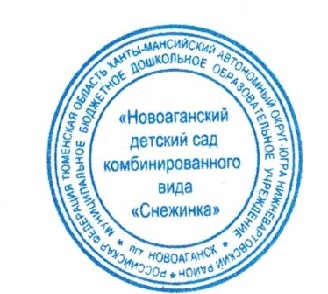 Отчет самообследования деятельности Новоаганского МБДОУ ДСКВ «Снежинка» за 2014 – 2015 учебный год В соответствии с пунктом 3 части 2 статьи 29 Федерального закона от 29 декабря 2012 г. N 273-ФЗ "Об образовании в Российской Федерации" в Новоаганском муниципальном бюджетном дошкольном образовательном учреждении детском саду комбинированного  вида «Снежинка» проведена процедура самообследования (приказ по образовательному учреждению от 05.08.2015 № 73).Информационная справка: Новоаганское муниципальное бюджетное дошкольное образовательное учреждение детский сад комбинированного  вида «Снежинка» сокращенное название  -  Новоаганское МБДОУДСКВ «Снежинка» открыто 01 апреля 1985 года.Новоаганское МДОУДСКВ «Снежинка» действует на основании Устава,  Устав в новой редакции утвержден  постановлением администрации района от16.01.2015 №38.Новоаганское муниципальное бюджетное дошкольное образовательное учреждение детский сад комбинированного  вида «Снежинка» переименовано в муниципальное бюджетное дошкольное образовательное учреждение «Новоаганский детский сад комбинированного вида «Снежинка» - сокращенное наименование МБДОУ «Новоаганский ДСКВ «Снежинка».Лицензия на осуществление образовательной деятельности от 21.04.2015 № 2019  серия 86 ЛО 1№ 0001231. В детском саду реализуются: примерная образовательная программа дошкольного образования «Детство». Руководство авторского коллектива: Т.И.Бабаева, А.Г. Гогобиридзе, О.В. Солнцева, 2014 г.Общая характеристика МБДОУ «Новоаганский ДСКВ «Снежинка» находится по адресу: 628647, ХМАО – Югра, Нижневартовский район,   пгт. Новоаганск, ул. Мира 22.; тел./факс: (34668) 51-7- 94;Организационно-правовая форма: муниципальное бюджетное дошкольное образовательное учреждение. Тип: дошкольная образовательная организация. Административный персонал:Хащеватская Алла Владимировна – заведующий,Никитенко Оксана Владимировна – заместитель заведующего,Мостова Наталья Петровна – заведующий хозяйством.Сведения о местоположении объекта: учреждение расположено в п.г.т. Новоаганск, ул. Мира, 22, рядом расположены жилые дома (ул. Береговая, ул. Мира), МБОУ ОСШ  №1. Учреждение окружено со всех сторон жилыми домами; подъезды к зданию бетонные. Имеется 3 пожарных въезда. Двор асфальтирован, на территории посажены деревья, кустарники; почва, уплотненная травянистым покровом (дёрн). Размеры  территории ДОУ –1 104 га. Ближайшая железная дорога расположена в г.Нижневартовск (220км). Ближайшие населенные пункты: с.Варьеган – 9 км, г.Радужный – 47 км.Общая площадь здания: 1699,7 м2.В нем имеется: групповые ячейки - 6;                           кабинеты логопеда - 2;                           музыкальный зал - 1;                           спортивный зал - 1;                           медицинский блок - 1;                           Зимний сад - 1;                           методический кабинет - 1.Общая площадь игровых  участков: 385.2 м2 На участках имеется: - беседки в деревянном исполнении обшитые сайдингом;                                        -  бетонное покрытие;                                        -  песочницы;                                        -  лесенки - ступеньки;                                        -  лесенки наклонные;                                        -  дуги;                                        -  горки;                                       -   МАФ(ы)Проектная мощность:  140 детей;Ясельная группа – 1;Дошкольные группы – 5.В детском саду функционируют 2 логопедические группы, которые комплектуются по результатам  обследования детей районной ТМПК.Воспитанники ДОУВ 2014-2015 учебном году ДОО было укомплектовано 6 групп, которые посещали 155 детей:Группа общеразвивающей направленности (от 1,5 до 3 лет) – 17 детей; Группа общеразвивающей направленности (от 3 до 4 лет) – 25 детей; Группа общеразвивающей направленности (от 4 до 5 лет) – 25 детей; Группа  комбинированной направленности (от 5 до 6 лет)– 26 детей; Группа  комбинированной направленности (от 6 до 7 лет)– 50 детей; из них логопедическая группа – 32 детей.Группы кратковременного пребывания – 12 детейХарактеристика контингента семей воспитанников Организации Объективную характеристику семей и родителей воспитанников даёт социальный паспорт. Проведенные социологические исследования показали, что наши воспитанники - это в основном дети, из полных семей. Образование родителей преимущественно высшее. Аналитические данные показывают, что последние два года происходит: повышение образовательного уровня родителей; увеличение числа «молодых» родителей; снижение количества неполных семей. Можно сделать вывод о «достаточном» уровне семей как по материальному положению, так по образовательному уровню и социальному статусу. Нужно отметить, что возрос показатель многодетных семей. С этой точки зрения семьи наших воспитанников относятся к типу сравнительно благополучных относительно современной ситуации в Российской Федерации. Кадровое обеспечение  образовательной деятельности организацииОбразовательную деятельность в ДОУ обеспечивают специалисты:учитель-логопед – 2 педагога; музыкальный руководитель – 2 педагога; руководитель физвоспитания – 1 педагог; 12 воспитателей. Педагоги награждены Почетной грамотой РФ – 2 педагога, грамотой Департамента науки и образования ХМАО-Югры – 10 педагоговПриказом  Департамента образования и молодежной политики Ханты-Мансийского автономного округа – Югры  от 05.02.2014 № 112 «О введении в действие федерального государственного образовательного стандарта дошкольного образования в образовательных организациях, реализующих образовательные программы дошкольного образования, Ханты-Мансийского автономного округа – Югры» определено  наше дошкольное образовательное учреждение пилотной площадкой по введению  в действие ФГОС. Педагоги 100% прошли курсы повышения квалификации по теме: «Организация образовательного процесса в дошкольной образовательной организации в контексте ФГОС ДО»Условия обучения и воспитанияРазвивающая предметная среда организации оборудована с учетом возрастных особенностей детей. Все элементы среды связаны между собой по содержанию, масштабу и художественному решению. В ДОУ имеются:кабинет заведующего; методический кабинет; кабинеты  логопеда – 2 шт.; медицинский кабинет; изолятор; процедурный кабинет; физкультурный зал; спортивный комплекс на улице; участки для прогулок детей; музыкальный зал; изостудия; зимний сад;групповые помещения с учетом возрастных особенностей детей; помещения, обеспечивающие быт, и т. д. В ДОУ имеется: мультимедийный проектор – 2, ПК – 4, ноутбук – 2, музыкальный центр-3, телевизор – 7, магнитофон – 5, видеокамера – 1, фотоаппарат – 1, 4 – моноблока. Обновлена материально-техническая база учреждения. (оргтехника, центры песка, конструктор, игрушки)Управление детским садомУчредителем Учреждения является муниципальное образование Нижневартовский район. Органом, осуществляющим функции и полномочия Учредителя в отношении Учреждения, является администрация Нижневартовского района на основании распоряжения главы администрации муниципального образования Нижневартовский район от 20.10.2005 № 1124. Исполнение отдельных функций и полномочий учредителя осуществляется управлением образования администрации района.В состав органов самоуправления ДОУ входят:общее собрание работников образовательной организации;педагогический совет;Управляющий совет;Общее родительское собрание;Творческая группа.     2.  Анализ качества воспитания и образованиядошкольниковИтоги мониторинга качества освоения примерной общеобразовательной программы «Детство»Вывод: Итоги мониторинга качества освоения примерной общеобразовательной программы «Детство» показывают, что развитие интегративных качеств воспитанников находится на высоком уровне. Показатели среднего уровня у группы раннего возраста из-за адаптационного периода и возрастных особенностей воспитанников. Все возрастные группы имеют достаточно ровную динамику развития.  Из образовательных областей уровень ниже других остается в речевом развитии, следовательно, на 2015-2016 учебный год можно определить следующие годовые задачи:Создание условий для развития театральной деятельности в ДОУ: оснащение уголков разными видами театра.Повышение эффективности организации воспитательно - образовательного процесса по формированию грамматической стороны речи у воспитанников коррекционных групп средством технологии диалогового обучения.Обучение связной речи в разных возрастных группах через различные средства.Показатели деятельности МБДОУ «Новоаганский ДСКВ «Снежинка»по состоянию на 01.08.2015Анализ показателей за 2014-2015 учебный год показал, что сохраняется динамика показателя воспитанников, педагогических работников. Увеличилось количество педагогов со стажем до 5 лет и составил 17,6%. Произошла динамика роста в прохождении работниками курсов повышения квалификации и составила 100%, а показатель, прошедших повышение квалификации по применению в образовательном процессе федеральных государственных образовательных стандартов в общей численности педагогических и административно-хозяйственных работников вырос до 90%. Увеличился показатель педагогических работников в возрасте от 55 лет и составил 6%. В целом динамика развития образовательной системы образовательной организации стабильная. Согласовано: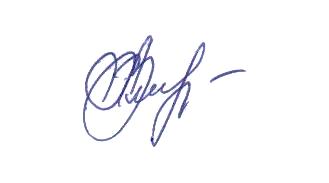 Председатель Управляющего Совета________________И.Н.Поломошнова27.08.2015 г.Утверждаю:Заведующий МБДОУ «Новоаганский ДСКВ «Снежинка»_____________________А.В.Хащеватская26.08.2015 г.№п/пПеречень социального статуса семейКоличество воспитанников1Детей-сирот, оставшиеся без попечения родителей12Дети из числа МНС33Дети из многодетных семей254Дети, родители которых участники локальных конфликтов, чернобыльцы75Дети из неполных семей76Дети, родители которых вдовы17Дети, родители которых инвалиды1Образовательные областиИнтегративные качестваМетоды мониторинга Результат по ДОУРанний возрастДошкольные группыДошкольные группыДошкольные группыДошкольные группыДошкольные группыОбразовательные областиИнтегративные качестваМетоды мониторинга Результат по ДОУРанний возрастГруппа общеразвивающей  направленности 4-го года жизниГруппа общеразвивающей направленности 5-го года жизни Группа общеразвивающей направленности 6-го года жизни Группа комбинированной направленности 7-го года жизни №1Группа комбинированной направленности 7-го года жизни №2Физическое развитие Физически развитый, овладевший основными культурно-гигиеническими навыкамиСтандартизированное наблюдение, экспериментальные процедуры, тесты90%78%96%92%86%93%98%Речевое развитиеОвладевший средствами общения и способами взаимодействия с взрослыми и сверстниками. Способный решать интеллектуальные и личностные задачи, адекватные возрасту.Стандартизированное наблюдение, экспериментальные процедуры, тесты, беседа79%65%76%77%78%86%91%Познавательное развитиеСпособный решать интеллектуальные и личностные задачи, адекватные возрасту.Овладевший универсальными предпосылками учебной деятельности: умением работать по правилу и по образцу, слушать взрослого и выполнять его инструкции.Экспериментальные процедуры, тесты, беседа83%59%73%75%99%92%95%Художественно-эстетическое развитиеОвладевший умениями и навыками, необходимыми для осуществления различных видов детской деятельностиСтандартизированное наблюдение, экспериментальные процедуры82%72%76%80%82%    84%97%Социально-коммуникативное развитиеСпособный управлять своим поведением и планировать свои действия на основе первичных ценностных представлений, соблюдение элементарных общепринятых норм и правил поведенияЭкспериментальные процедуры, тесты, беседа87%66%83%90%94%92%98%84%68%   81%   83%  88%   89%       96% N п/пПоказателиЕдиница измерения1.Образовательная деятельность1.1Общая численность воспитанников, осваивающих образовательную программу дошкольного образования, в том числе:155 человек1.1.1В режиме полного дня (8-12 часов)143 Человек 1.1.2В режиме кратковременного пребывания (3-5 часов)12 человек1.1.3В семейной дошкольной группе 0 человек1.1.4В форме семейного образования с психолого-педагогическим сопровождением на базе дошкольной образовательной организации 0 человек1.2Общая численность воспитанников в возрасте до 3 лет 17 человек1.3Общая численность воспитанников в возрасте от 3 до 8 лет 138 человек1.4Численность/удельный вес численности воспитанников в общей численности воспитанников, получающих услуги присмотра и ухода:143 человек/ 92%1.4.1В режиме полного дня (8-12 часов)143 человек/ 92%1.4.2В режиме продленного дня (12-14 часов)0 человек/0 %1.4.3В режиме круглосуточного пребывания0 человек/ 0%1.5Численность/удельный вес численности воспитанников с ограниченными возможностями здоровья в общей численности воспитанников, получающих услуги: 32 человек/ 21 %1.5.1По коррекции недостатков в физическом и (или) психическом развитии0 человек/0 %1.5.2По освоению образовательной программы дошкольного образования 32  человек/21%1.5.3По присмотру и уходу 0 человек/ 0 %1.6Средний показатель пропущенных дней при посещении дошкольной образовательной организации по болезни на одного воспитанника9 день1.7Общая численность педагогических работников, в том числе: 17 человек1.7.1Численность/удельный вес численности педагогических работников, имеющих высшее образование 13 человек/76 %1.7.2Численность/удельный вес численности педагогических работников, имеющих высшее образование педагогической направленности (профиля)10 человек/59%1.7.3Численность/удельный вес численности педагогических работников, имеющих среднее профессиональное образование4 человек/ 24%1.7.4Численность/удельный вес численности педагогических работников, имеющих среднее профессиональное образование педагогической направленности (профиля)4 человек/ 24%1.8Численность/удельный вес численности педагогических работников, которым по результатам аттестации присвоена квалификационная категория, в общей численности педагогических работников, в том числе:11человек/ 65%1.8.1Высшая2 человек/ 12%1.8.2Первая9 человек/53 %1.9Численность/удельный вес численности педагогических работников в общей численности педагогических работников, педагогический стаж работы которых составляет:человек/%1.9.1До 5 лет 3 человек / 17,6 %1.9.2Свыше 30 лет0 человек/ 0%1.10Численность/удельный вес численности педагогических работников в общей численности педагогических работников в возрасте до 30 лет3 человек/ 17,6%1.11Численность/удельный вес численности педагогических работников в общей численности педагогических работников в возрасте от 55 лет1 человек/ 6 %1.12Численность/удельный вес численности педагогических и административно-хозяйственных работников, прошедших за последние 5 лет повышение квалификации/профессиональную переподготовку по профилю педагогической деятельности или иной осуществляемой в образовательной организации деятельности, в общей численности педагогических и административно-хозяйственных работников20 человек/100%1.13Численность/удельный вес численности педагогических и административно-хозяйственных работников, прошедших повышение квалификации по применению в образовательном процессе федеральных государственных образовательных стандартов в общей численности педагогических и административно-хозяйственных работников18 человек/ 90%1.14Соотношение "педагогический работник/воспитанник" в дошкольной образовательной организации 155 человек/17человек9 детей/1 педагога1.15Наличие в образовательной организации следующих педагогических работников:1.15.1Музыкального руководителяда1.15.2Инструктора по физической культуреда1.15.3Учителя-логопедада1.15.4Логопеда нет1.15.5Учителя- дефектологанет1.15.6Педагога-психолога нет2.Инфраструктура2.1Общая площадь помещений, в которых осуществляется образовательная деятельность, в расчете на одного воспитанника716 кв.м./4,62.2Площадь помещений для организации дополнительных видов деятельности воспитанников747 кв.м.2.3Наличие физкультурного залада2.4Наличие музыкального залада2.5Наличие прогулочных площадок, обеспечивающих физическую активность и разнообразную игровую деятельность воспитанников на прогулкеда